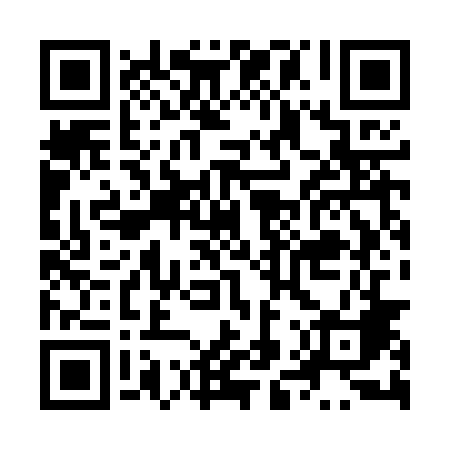 Ramadan times for Salomea, PolandMon 11 Mar 2024 - Wed 10 Apr 2024High Latitude Method: Angle Based RulePrayer Calculation Method: Muslim World LeagueAsar Calculation Method: HanafiPrayer times provided by https://www.salahtimes.comDateDayFajrSuhurSunriseDhuhrAsrIftarMaghribIsha11Mon4:064:065:5911:463:385:345:347:2112Tue4:034:035:5711:463:395:365:367:2313Wed4:014:015:5411:463:415:385:387:2514Thu3:583:585:5211:453:425:405:407:2715Fri3:563:565:5011:453:445:415:417:2916Sat3:533:535:4711:453:455:435:437:3117Sun3:503:505:4511:453:475:455:457:3318Mon3:483:485:4311:443:485:475:477:3519Tue3:453:455:4011:443:505:485:487:3720Wed3:433:435:3811:443:515:505:507:3921Thu3:403:405:3611:433:525:525:527:4122Fri3:373:375:3311:433:545:545:547:4323Sat3:353:355:3111:433:555:555:557:4524Sun3:323:325:2911:423:565:575:577:4725Mon3:293:295:2611:423:585:595:597:4926Tue3:263:265:2411:423:596:016:017:5127Wed3:243:245:2211:424:006:026:027:5328Thu3:213:215:1911:414:026:046:047:5629Fri3:183:185:1711:414:036:066:067:5830Sat3:153:155:1511:414:046:076:078:0031Sun4:124:126:1212:405:067:097:099:021Mon4:094:096:1012:405:077:117:119:042Tue4:064:066:0812:405:087:137:139:073Wed4:034:036:0612:395:097:147:149:094Thu4:004:006:0312:395:117:167:169:115Fri3:573:576:0112:395:127:187:189:146Sat3:543:545:5912:395:137:207:209:167Sun3:513:515:5612:385:147:217:219:188Mon3:483:485:5412:385:157:237:239:219Tue3:453:455:5212:385:177:257:259:2310Wed3:423:425:5012:375:187:267:269:26